GREAT HEARTS ACADEMY – ALLERGY ACTION PLAN for the 2020/2021 SCHOOL YEAR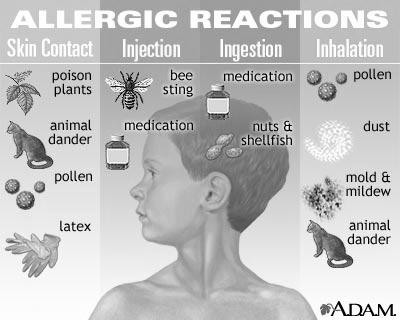 CHILD                                                    LAST                                                    NAME:  				 FIRST NAME:		DOB: 	 PARENT/GUARDIAN:  				  BEST CONTACT                                  PHONE                                  NUMBER:  				  PHYSICIAN NAME:  				  PHYSICIAN PHONE                                                                              NUMBER:  				  TEACHER:	ROOM #  		 ALLERGIES:  	TYPE OF REACTION:	Anaphylaxis	Nausea/Vomiting	RashOther reaction:  						                                                                                    Allergic reaction may occur by:	Ingestion	Inhalation	Touch or Other:  	 Is the student asthmatic?		yes		noMy student will be eating food provided by local vendors for lunch	yes	noMy child may exhibit MILD symptoms with exposure to allergen  	 Treatment of MILD symptoms include:Note time and occurrence of symptoms and stay with studentWatch closely for any sign of a serious reactionCall parent/guardian listed above or communicate in writing of eventGive the following Medication:	Given to nurse	yes	date Dose:  	                                                      May repeat:  	                                                    Other instructions:  	  Call 911 or give emergency medications if symptoms worsenMy child may exhibit SEVERE symptoms with exposure to allergen  	 (Exhibiting any or all of the following symptoms is considered to be a severe allergic reaction: widespread hives and flushing, widespread tissue swelling, swelling of the tongue, throat itching or a sense of tightness in the throat, hoarseness and/or hacking cough, vomiting, nausea, cramps, diarrhea, repetitive coughing, wheezing, trouble breathing, rapid heart rate, lightheadedness, dizziness, loss of consciousness)	Treatment of SEVERE symptoms include:Note time and occurrence of symptoms and stay with studentCall 9-1-1 and inform them of a severe allergic reactionAdminister according to package instructions(circle)	EpiPen 0.3 mg intramuscularly   Given to nurse	yesEpiPen Jr. 0.15 mg intramuscularly TwinJect 0.3 mg intramuscularly Twinject 0.15 mg intramuscularlyCall parent/guardian listed above, continue monitoring student for return of severe symptomsGive injection device used, packaging, and student information to emergency respondersGive the following ANTIHISTAMINE:	Given to nurse	yes	date Dose:  	                                                      May repeat:  	                                                    Other instructions:  	  I understand that school staff MUST be informed of my child’s health concerns in order to provide safe and appropriate care. I will update the school nurse office as my child’s health conditions/treatments change throughout the year.Parent/Guardian signature:	Date:  	Food Allergy Action PlanEmergency Care Plan    D.0.8.: _ ,	,/'---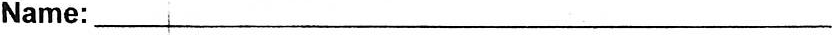 Allergy  to:-------------------------Weight:	lbs.	Asthma:	0 Yes (higher risk for a severe reaction)  D NoExtremely ractive to the following foods :---------------------­ THEREFORlf:0 If checked1 give epinephrine immediately for ANY symptoms if the allergen was likely eaten.D If checked give epinephrine immediately if the allergen was definitely eaten, even if no symptoms are noted.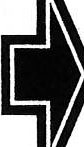 Medications/DosesGIVE ANTIHISTAMINE2.   Stay with student; alert healthcare professionals and parent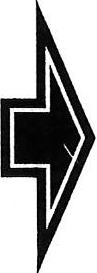 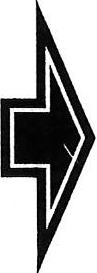 3.  If symptoms progress (see above), USE EPINEPHRINE4.   Begin monitoring (see box below)Epinephrine (brand and dose):   	  Antihistamine (brand and dose):   	Other (e.g., inhaler-bronchodilator if asthmatic): ----------------------Parent/Guardia.n Signature	DatePhysician/Healthcare Provider SignatureDateTURN  FORM  OVER	Form provided courtesy of the Food Allergy & Anaphylaxis Network (www.foodallergy.org) 9/2011EPIPEN Auto-Injector and EPIPEN Jr Auto-Injector DirectionsFirst, remove the EPIPEN Auto-Injector from the plastic carrying casePull off the blue safety release cap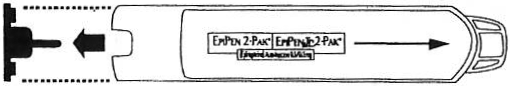 Hold orange tip near outer thigh (always apply to thigh)-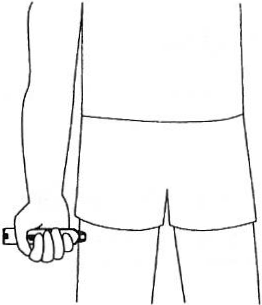 Swingand firmly push orange tipagainst outer thigh.Hold on thigh for approximately 10 seconds.Remove the EPIPEN Auto-Injector and massage the area for 10 more seconds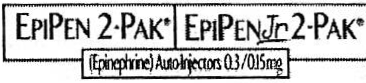 DEY" and !heDey logo, EplPcn",EplP•n 2.f>ak°,and Epil'tn Jr 2-Pak'art roglstcrtdtrJdem1riu of Dey Pharma,L.P.Adrenaclick™ 0.3 mg andAdrenaclick™ 0.15 mg Directions-.    X 1Jm9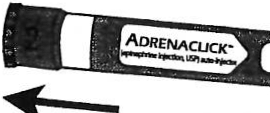 Remove GREY caps labeled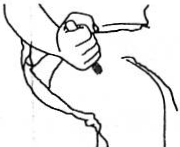 "1" and "2."Place RED rounded tip againstouter thigh, press down hard until needle penetrates. Hold for 10 seconds, then remove.A food allergy response kit sho!Jld contain at least two doses of epinephrine, other medications as noted by the student's physician, and a copy of this Food Allergy Action Plan.A kit must accompany the stuc;tent if-  e/she  is  off  school  grounds  {i.e., field trip).ContactsCall 911 (Rescue squad:(_) ------Doctor:-------	Phone: L_) __-	_Parent/Guardian:---------------------Phone: L_) __-	_Other Emergency ContactsForm provided courtesy of the Food Allergy & Anaphylaxis Network (www.foodalleigv . org) 9/2011Name/Relationship: --------------------­Phone: L_)-----­Name/Relationship:---------------------Phone: L_)----